¡BIENVENIDOS/WELCOME!October 25, 202012:30 PMDOMINGO DE REFORMA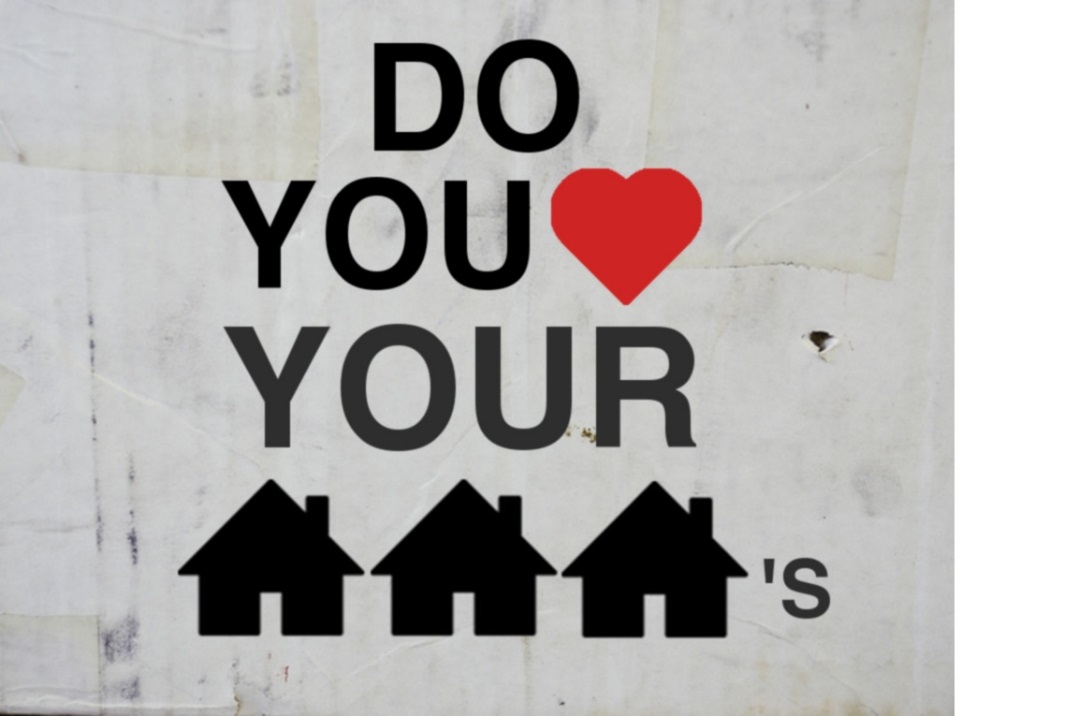 Casa Emanuel United Methodist Church9998 Ferguson Road Dallas, TX 75228(214)321-6483 Church(214) 543-9457 Pastor’s CellPRELUDIO: LLAMADO A LA ADORACION:   Hemos sido llamados a ser el pueblo del Reino de Dios.
En el reino  de Dios encontramos sanidad y esperanza.
Hemos sido llamados a ser gente que ama a Dios,                                 como Dios nos ama a nosotros.
En el reino de Dios, alcanzarémos a todo el pueblo de Dios con el amor de Dios!
Hemos sido llamados para ser aquellos que sirven.
Señor, se con nosotros mientras te servimos ayudando aquellos en necesidad. AMEN.ORACION DE APERTURA:                                                                    Señor, recordamos las muchas maneras en las que tú nos ház ayudado y salvado de generación en generación. Se con nosotros en este día mientras escuchamos tu palabra para nosotros en nuestro tiempo. Toca nuestros corazones con tu misericordia sanadora, porque te lo pedimos en el nombre de Jesús. AMEN.HIMNO DE APERTURA MVPC 25: 		“Señor mi Dios”                                                    LECTURA DEL ANTIGUO TESTAMENTO: 	Salmo 90:1-12 SERMON INFANTILLECTURA DEL NUEVO TESTAMENTO:  1 Tesalonicenses 1:1-8HIMNO MVPC 227: 	“Que mi vida entera este”ORACION DE CONFESION: Dios de gracia y misericordia, nos reunimos en este día, Hemos venido para buscar tu sabiduría sanadora. Nuestras vidas están llenas de miedo y anciedad! Hemos volteado nuestra espalda a la gente en necesidad y nos hemos cerrado a las oportunidades de servir. La confusión y el enojo abundan en nuestra nación y y en nuestros corazones! Perdónanos cuando escojemos el camino de la codicia y el miedo envez del camino de paz y esperanza. Une nuestros sonidos y calma nuestro espíritu.  Enzeñanos denuevo regresar a ti en amor. Escribe el mandamiento de amar a nuestros vecinos asi como nosotros quicieramos ser amados asi como tú nos haz amado! Ofrecemos esta oración en el nombre de Jesús. AMEN.PALABRAS DE SEGURIDAD:                                                                 El amor de Dios ha sido vertido en nosotros para sanar y alimentar nuestro espíritu sediento.  Hemos sido perdonados! Ahora somos retados a ir en paz y esperanza a un mundo herido. Gracias a Dios por todas sus misericordias dádas contínuamente a cada uno de nosotros! AMEN.    ANTHEM: 	“Love one Another “BENDICION POR LAS OFRENDAS:CANCIÓN:	“People Need the Lord”  *RESPUESTA HM 381: 	“Todo es de tí, Señor II”Todo es de tí, Señor, Y de tuyo te damos hoy. AménAGRADECIMIENTOS Y PETICIONES:ORACION PASTORAL:*LA ORACION DEL PADRE NUESTROLECTURA DEL EVANGELIO:  			Mateo 22:34-40SERMON:  					¡El Gran Mandamiento! *HIMNO DE CLAUSURA MVPC 229: 	“Amarte sólo a ti Señor”*BENEDICION:WORSHIP PARTICIPANTS:Pastor: Rev. Dr Javier EscaleraMusic Director: Ryan LakeChildren’s Sermon/Camera: Karen EakerAt Casa Emanu-El, we seek to follow Christ, grow in faith, and connect all through justice, service, and grace!¡En Casa Emanu-El, buscamos seguir a Cristo, crecer en fe, y conectar a todos a traves de la justicia, el servicio y la gracia!Like us on facebook! https://facebook.com/casaemanueldallas/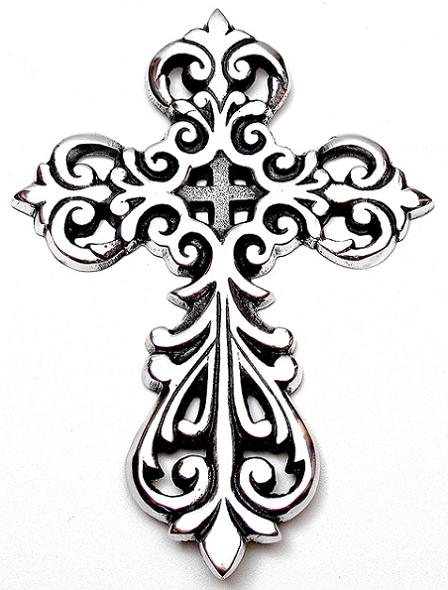 